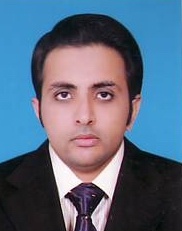 OBJECTIVE:Secure a responsible position in account management, sharing my 7 and half years of experience and advanced accounting abilities to effect mutual employee and employer growth and success.Career Skills:Planning and organizational abilities.Ability to work on accounting software (Tally).Analytical and problem-solving skillsThe capacity to work without supervision and under pressure.The ability to work well in teams and independently.VAT knowledge for tax accounting.MS Word: Excellent skills in editing typing and maintaining documents.PowerPoint presentations: Extra ordinary skills in creating power point presentations. Excellent presentation skills.Excel Spreadsheets: Professionally trained in using MS Excel skills. Excellent skills to create and maintain Excel sheets on daily basis.Outlook: Very much familiar to use outlook.WORK EXPERIENCE:7 and HalfYearsof Professional Experience Senior Accountant: Premier Super Market Pakistan.(April 2013  to March 2018)Duties & Responsibilities:Prepares financial Statements e.g. Income Statement, balance Sheet,Cash Flow Statement and others.Documents financial transactions by entering account information.Recommends financial actions by analyzing accounting options.Substantiates financial transactions by auditing documents.Maintains accounting controls by preparing and recommending policies and procedures.Guides accounting clerical staff by coordinating activities and answering questions.Reconciles financial discrepancies by collecting and analyzing account information.Secures financial information by completing data base backups.Prepare Bank Reconciliation Statement.Achievements:Awarded the ‘ best employee of the Accounts Department ‘twice in one single year considering excellent analytical, judgmental, quick decision making and great problem solvimg.Increased accounting department’s efficiency by 50% through rigorous training of accounting staff.Stayed within budget for petty cash disbursement for 5 years.Acted as the most trusted and skilled point of contact for all internal cash management inquiries.Accountant:Premier Super Market Pakistan(Sep 2010  to March 2013)Duties & Responsibilities:Preparing financial documents such as invoices, bills, and accounts payable and receivable.Completing purchase orders.Managing payroll.Completing financial reports on a regular basis and providing information to the finance team.Assisting with budgets.Completing bank reconciliations.Entering financial information into appropriate software programs.Managing company ledgers.Processing business expenses.Coordinating internal and external audit.Managing day-to-day transactions.Recording office expenditures and ensuring these expenses are within the set budget.Achievements:Reduced paperwork 90% by converting all accounting procedures to an electronic form.Reconciled a complex financial statement within 5 hours, which had been stuck in limbo for 6 months.EDUCATIONAL BACKGROUND:MBA ( Accounting and Marketing )The Institute Of Management Sciences Lahore, PakistanSep 2008-August 2010B.COM ( Accounting and Finance )University Of Punjab Lahore, PakistanSep 2005-August 2008PERSONAL INFORMATION:FullName:Shakeel
Nationality: Pakistan
Date ofBirth: 01-01-1988Languages:English, UrduReferences:will be provided on demandShakeelEmail address: shakeel.381217@2freemail.com Visa Status: Visit VisaDubai, UAE